Alberta Fullbore Rifle Association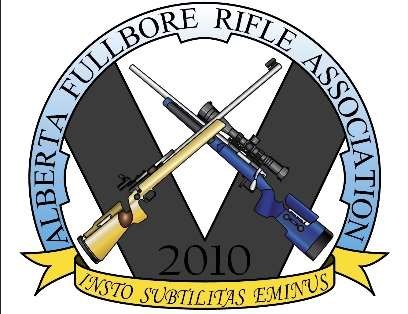 TENTATIVE  MATCH DATESGeneral InformationMatch regristration  opens at 8:00 AM, cut-off is 8:30 AM and matches start at 9:00 AMMatches are subject to weather and may be cancelled/rescheduled on short notice,  We try to do this by Thursday evening before the match * Match Fees:AFRA members: $40 for 2 or 3 day matches, $25 or 1 day matchNon-AFRA members:  $60 for 2 or 3 day matches, $40 for 1 day matchThe AFRA yearly shoot card includes the Alberta Provincial ChampionshipsPotential Western Canada Championships MAY be held at our range.  Those will have separte cost schedule.  TBD.IF SHOOTER IS NOT A MEMBER OF ANY OF THE FOLLOWING:  APRA, BCPRA, OR SPRA  there will be additional $5.00 per day insurance chargeThe ONE EXCEPTION is New Shooter Day where there is no charge for 1st time shooters.  AFRA absorbs the $5 insurance chargeTargets: The season will start with manual paper targets untlil eclectronis prove reliable.  Then all matchs will change to electronicICFRA target dimensions are used and all distances are in metres for club matchesContact the AFRA at afratargetshooers@gmail.com with any questions2019 Schedule Page 1  Version 4.3Good Luck & Straight Shooting This Season!Our Club Will Only Be As Great As Our Volunteers & Their Hard Work And Efforts.  Thank You.2019 Schedule Page 2:  Version 4.3MATCH RANGEELECTRONICMONTHDAYMATCHROUNDSCOURSE OF FIREDIRECTORSAFETY TARGETOFFICERSOFFICERMark WJoe PMay4Season Opener Match8+502+10 each at 300 & 400MKirby M2+15 each at 500 & 600 MMark WJoe P Kirby MMay5Season Opener Match6+452+15 each at 700, 800  & 900MKirby MRick SMay25May Spring LR Match 8+602+15 each 4 Times at 900 mJoe PAll 900mKirby MRick SMay26May Spring LR Match6+452+15 each at 3 Times at 900mJoe PAll 900mBill WJoe PJune8New Shooter Day4+20Morning of Istruction then(only need 1 RSO)2+10 each at 400 & 800 m.Kirby MJune 9ISU Match? +60unlimited sightersPlus 60 for score on 300m ISU TargetMark WJohn N Marcus W.June22Homestead Palma Match6+452+15 each at 700, 800  & 900MMark WJohn N Joe PJune23Homestead Palma Match6+452+15 each at 700, 800  & 900MBlockedBlockedJune284 days the range is closed This is being blocked for the POTENTIALBlockedBlockedJune29to members for practice.Western Canadian Championsips.BlockedBlockedJune30All members are welcome toThis will be run by a different committee.BlockedBlockedJuly 1compete.Information to follow.	M/D	RSO	M/D	RSOELCECTRONICS	MONTH	DAY	MATCH	ROUNDSELCECTRONICS	MONTH	DAY	MATCH	ROUNDSELCECTRONICS	MONTH	DAY	MATCH	ROUNDSELCECTRONICS	MONTH	DAY	MATCH	ROUNDSELCECTRONICS	MONTH	DAY	MATCH	ROUNDSCOURSE OF FIREMax A.Rick SJuly6Welcome to summer match8+502+10 each at 300  & 400mLes D2+15 each at 500 & 600 mMax A.Rick S Les DJuly7Welcome to summer match6+452+15 each at 700, 800  & 900MMax A.Mike T.July20Intermediate Range Match8+502+10 each at 300 & 400 mMarcus W.2+15 each at 500 & 600 mMax A.Mike T.July21Intermediate Range Match8+502+10 each at 300 & 400 m2+15 each at 500 & 600 mMax A.Joe PAugust10DCRA Alternative Match8+502+10 each at 300 & 400MRick S2+15 each at 500 & 600 MMax A.Joe P Rick SAugust11DCRA Alternative Match6+452+15 each at 700, 800  & 900MKrirby MJohn NAugust24Kananaskis Match8+502+10 each at 300 & 400MMark W2+15 each at 500 & 600 MKirby MJohn N Mark WAugust25Kananaskis Match6+452+15 each at 700, 800  & 900MJoe P.Rick SSeptember6AFRA Fullbore Provincial6+45Lt GovernorsChampionships2+15 each at 300, 600 & 900 MJoe P.Rick SSeptember7AFRA Fullbore Provincial8+60ProvincialsChampionships2+15 each at 400, 500, 600 & 800 MJoe P.Rick SSeptember8AFRA Fullbore Provincial8+60ProvincialsChampionships2+15 each at 300, 700, 800 & 900 MMax A.Mike T. Marcus W.September21AFRA  Autumnal Palma Match6+452+15 each at 700, 800  & 900MMax A.Mike T. Marcus W.September21AFRA  Autumnal Palma Match6+45Max A.Mike T.September22AFRA  Autumnal Palma Match6+452+15 each at 700, 800  & 900MMax A.Mike T.September22AFRA  Autumnal Palma Match6+45Glenn MLes D Marcus W.October5Frost On the Pumpkin Match8+502+10 each at 300 & 400MGlenn MLes D Marcus W.October5Frost On the Pumpkin Match8+502+15 each at 500 & 600 MGlenn MLes DOctober6Frost On the Pumpkin Match6+452+15 each at 700, 800  & 900MGlenn MLes DOctober6Frost On the Pumpkin Match6+45